Modèle de graphique d'analyse coûts-avantages de base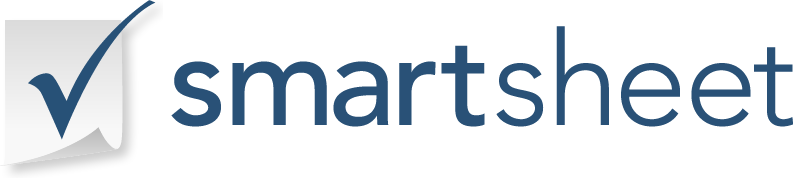 TITRE DU PROJETAUTEURDATEVERSION0.0.0TABLEAU D'ANALYSE COÛTS-AVANTAGES DE BASETABLEAU D'ANALYSE COÛTS-AVANTAGES DE BASETABLEAU D'ANALYSE COÛTS-AVANTAGES DE BASETABLEAU D'ANALYSE COÛTS-AVANTAGES DE BASETABLEAU D'ANALYSE COÛTS-AVANTAGES DE BASETABLEAU D'ANALYSE COÛTS-AVANTAGES DE BASETABLEAU D'ANALYSE COÛTS-AVANTAGES DE BASEACTION PROPOSÉE / ALTERNATIVEAVANTAGESIMPACT SUR LES AVANTAGES ÉLEVÉ =3MOYEN=2 FAIBLE=1DÉPENSIMPACT SUR LES COÛTS ÉLEVÉ =3 MOYEN=2 FAIBLE=1RATIOAVANTAGES / COÛTSCLASSEMENT